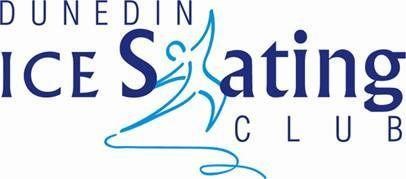 2022 DISC ChampionshipsAnnouncementDates:	Saturday 30th JulySunday 31st JulyVenue:	Dunedin Ice Stadium, Victoria Road, St Kilda, DunedinClosing date of entries:	Friday 15th JulyElectronic Draw:	Wednesday 27th JulyPlease note: Skaters must be members in good standing of a club affiliated to the NZIFSA. Skaters competing in Pre Elementary and above must be TC registered with the NZIFSAEntry FeesAll single grades (except for Senior and Adult) shall be divided into three categories according to the skater’s age as at the 1st July immediately preceding the championship: Under 12, Ladies (12 & Over) and Men (12 & Over). That is, Ladies and Men shall be judged separately except when aged under 12. (As per Rule 224.1)ADVANCED NOVICE, JUNIOR and SENIOR Requirements shall be as per current ISU Regulations and relevant ISU Communications for Advanced Novice, Junior and Senior respectively. Under 12 age categories shall use the ISU Requirements for Ladies. (As per Rule 226.2)Entry FeesVerhoef Family Waltzing Trophy: EuropeanWaltz (2 Seq) Entry is open to ice dance couples of any level; solo dancers may not compete for this trophy. Each couple consists of a man and a lady. The man must skate the man's steps and the lady must skate the lady's steps.Entries: must be made using the correct official online entry form: https://www.cognitoforms.com/DunedinIceSkatingClub1/discchampionshipsentryform2022An additional synchronised entry form is to be completed per synchronised team:https://www.cognitoforms.com/DunedinIceSkatingClub1/discchampionships2022synchronisedteamformEntry fees should be made by direct credit to the DISC bank account KIWIBANK - 38-9022-0620498-02 at the time of submitting entry form by closing date. Please state DISCchamps and skater’s full name as a reference.Planned Program Content Sheets: Current PPC’s are required to validate your entry for all Short/Rhythm or Free programmes other than Interpretive..Please ensure your PPC is updated on NZIFSA website by close of entries.Kiwiskate grades must email a paper copy of their PPC to competitions@dunediniceskatingclub.com before close of entry.Late entries: will not be acceptedRefunds: Refunds upon withdrawal after the closing date are at the discretion of the DISC committee.Trophies (where applicable): Will be awarded to the highest placed DISC skater.Technical Requirements & Eligibility: All disciplines and grades as per current NZIFSA Rules & Regulations for 2022. These are posted on the NZIFSA website www.nzifsa.org.nz Rules & Regulations, Competitions (200 and 600 sections).Learn to Skate Championships: DISC members who participate in the Kiwiskate program are welcome to take part in the annual Dunedin Ice Skating Club Championships. Depending on their level, there will be elements they need to perform to music. This routine will be taught to those wishing to take part during DISC Kiwi Skate time (see Eva for more information).Music: Must be submitted as an MP3 to competitions@dunediniceskatingclub.com prior to close of entry. Music files must be named according to the following format:FIRST-LAST-CATEGORY-SEGMENT PROGRAMME LENGTH.mp3For example: Kaori-Sakamoto-Advanced Novice-Ladies-FreeSkate 3-13.mp3For dance please include both skater’s names and the dance nameFor example: Jayne-Torvill & Christopher-Dean-Juvenile-Pattern Dance-Blues2-17.mp3All competitors must have a backup music USB that is to be submitted upon registration at the event. USBs must be clearly marked with the competitors name, club, grade, event, & length of music.Photography: No flash photography will be permitted as it may impact on the skater’s performance.Video Recording: Individuals using recording devices will be required to request the permission of the competition organisers prior to filming. Video permits will be available on competition days. Only people who have been granted a video permit may record only their own skater. If you wish to record other skaters then written permission must be obtained from the skater(s) concerned, if these skaters are minors, their parents or guardians must give written consent.Seating: DISC encourages parents and spectators to show their support and encouragement from the stands and keep the marshalling area clear for skaters, volunteers and officials.Volunteers: The success of the competition relies heavily on the availability of volunteers. DISC requests that parents/guardians of all DISC Member entrants assist with the success of this competition by indicating their availability for at least some of the time. Any offer of assistance is encouraged and welcome.This competition is sanctioned by the NZIFSA.The IJS (ISU Judging System) will be used for all grades Kiwi Skate and above. The Learn to Skate Championships will use an ordinal system.Singles$40$70$80$110Learn to Skate Championships (see below)Kiwi SkatePre-Elementary, Elementary, Juvenile, Basic Novice, Intermediate Novice, Adult and Special SkateAdvanced Novice, Junior and SeniorPairs$45$70Elementary, Juvenile, Pre Novice, Basic Novice, Adult (per skater)Advanced Novice, Junior, Senior (per skater)Dance$45$70$90Pre-Elementary, Elementary, Adult (per skater)Juvenile, Basic Novice, Intermediate Novice, Advanced Novice, Junior, Senior (per skater)Solo Dance (all grades)$80Verhoef Family Waltzing TrophySynchronised$35$45Per skater – Elementary, Basic Novice, Mixed Age, Advanced Novice & AdultPer skater – Junior, SeniorYouth Interpretive$70Bronze, Silver, Gold and Elite